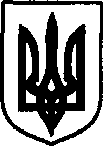 УКРАЇНАДунаєвецька міська рада VII скликанняР І Ш Е Н Н ЯСорок шостої (позачергової) сесії13 грудня 2018 р.                                               Дунаївці                                        №15-46/2018р Про внесення часткових змін в рішення міської ради №52-19/2017р. від 28 лютого 2017 рокуРозглянувши клопотання директора Дунаєвецької міжрайонної державної лабораторії Держпродспоживслужби про часткове внесення змін в в рішення міської ради №52-19/2017р. від 28 лютого 2017 року, керуючись статтею 26 Закону України «Про місцеве самоврядування в Україні», враховуючи пропозиції спільного засідання постійних комісій від 13.12.2018 р., міська рада ВИРІШИЛА:1. Внести часткові зміни в в рішення міської ради №52-19/2017р. від 28 лютого 2017 року а саме: пункт «18.  Надати згоду Дунаєвецькій міжрайонній державній лабораторії ветеринарної медицини (вул.Шевченка 119, м.Дунаївці) на розроблення технічної документації із землеустрою щодо встановлення (відновлення) меж земельної ділянки в натурі (на місцевості) площею 0,679 га за рахунок земель, що знаходяться в їхньому користуванні в м.Дунаївці по вул.Шевченка 119».викласти в слідуючій редакції: «18.  Надати згоду Дунаєвецькій міжрайонній державній лабораторії Держпродспоживслужби (вул.Шевченка 119, м.Дунаївці) на розроблення технічної документації із землеустрою щодо встановлення (відновлення) меж земельної ділянки в натурі (на місцевості) площею 0,679 га за рахунок земель, що знаходяться в їхньому користуванні в м.Дунаївці по вул.Шевченка 119».2. Контроль за виконанням рішення покласти на заступника міського голови (С.Яценко), земельно-архітектурний відділ апарату виконавчого комітету Дунаєвецької міської ради (В.Макогончук) та постійну комісію з питань містобудування, будівництва, агропромислового комплексу, земельних відносин та охорони навколишнього природного середовища (голова комісії С.Кобилянський).Міський голова                                                                                          В. Заяц